Fourth Grade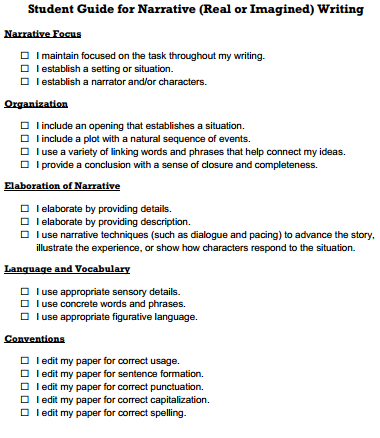 